平成26年度事業報告書　　特定非営利活動法人いちごいちえ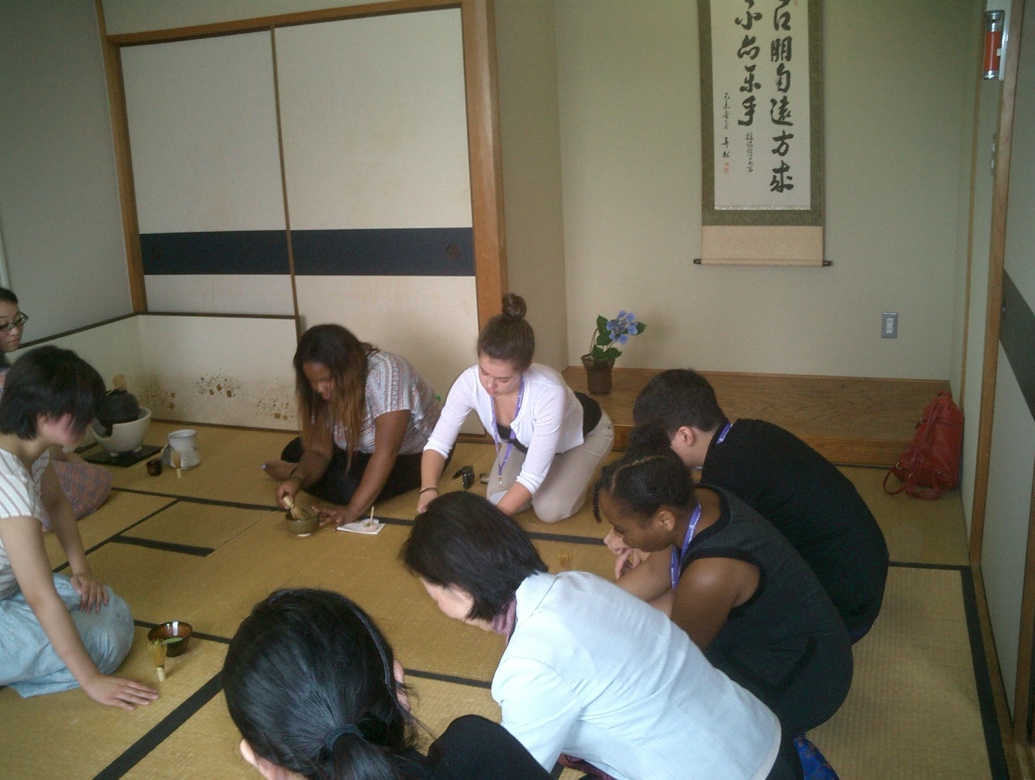 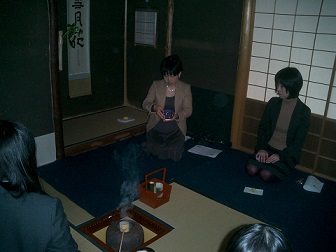 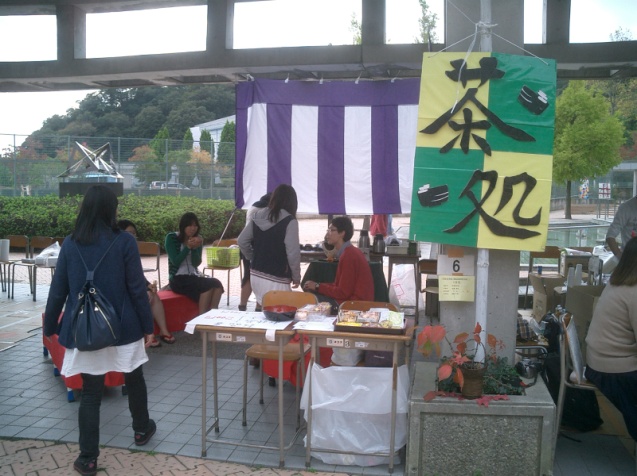 １活動の成果今年は、仙台仮設住宅の方々が復興住宅に移られたり、仮設を出たりと変化の中、被災者で「きずな茶席」の団体をたちあげられました。嬉しいニュースでした。２特定非営利に係る活動県立神戸北高校茶道部・神戸市立神戸高専茶道同好会指導　Ｈ26年4月～Ｈ27年3月県立特別支援校のじぎく・留学生体験茶会　　　　　　　　Ｈ26年6月～12月　　　　　　　　　　　　　　　　　　　　　　　　　　　　　　　　　　　　　常盤大付属幼稚園・コープ独居高齢者・他茶会　　　　　　Ｈ26年11月～Ｈ27年1月「阪神大震災復興20年追悼茶会]（有馬・雅中庵）無料　　Ｈ27年3月7日（土）３次年度にむけて今年は若者の強化を目標としたが、来年は「きずな茶席」とコラボして「東日本大震災追悼茶会」を仙台で開催する。